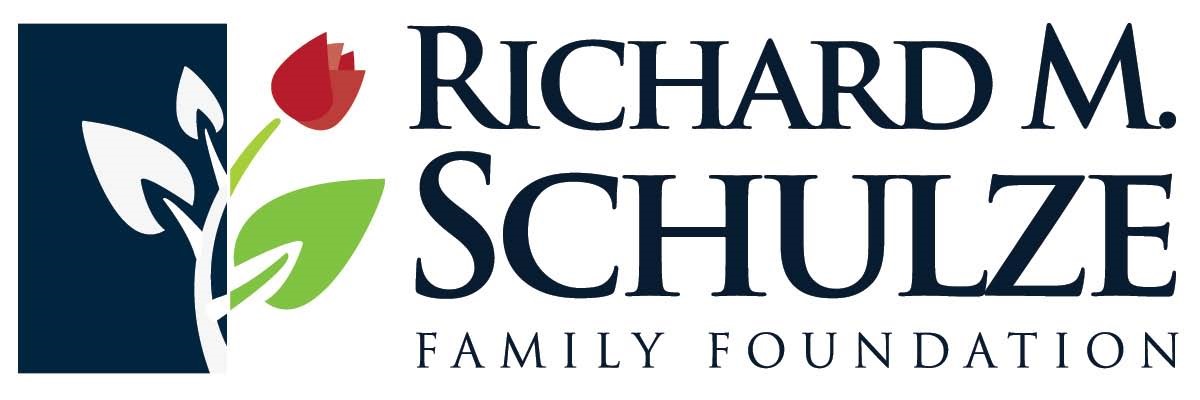 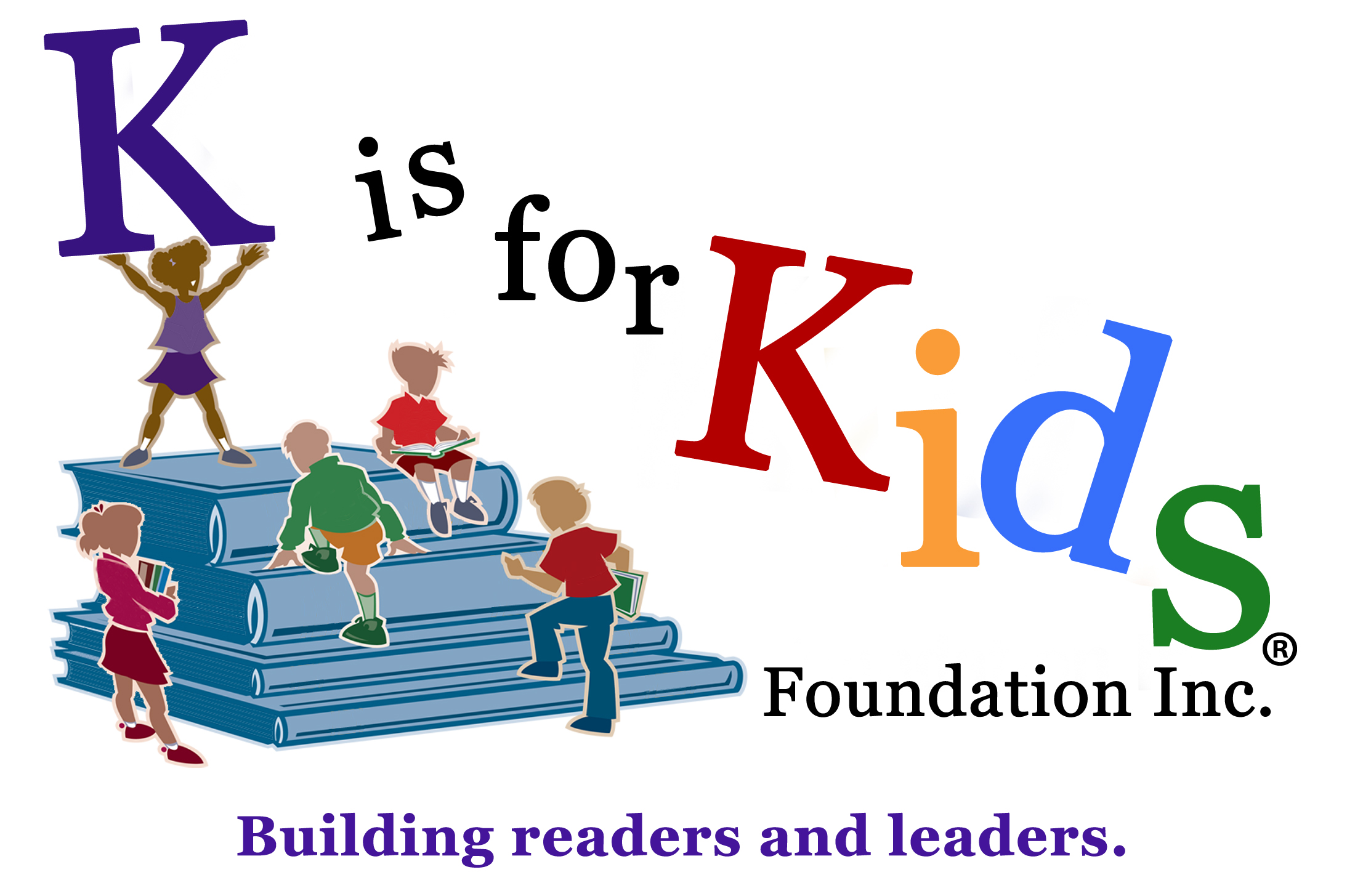 3rd Annual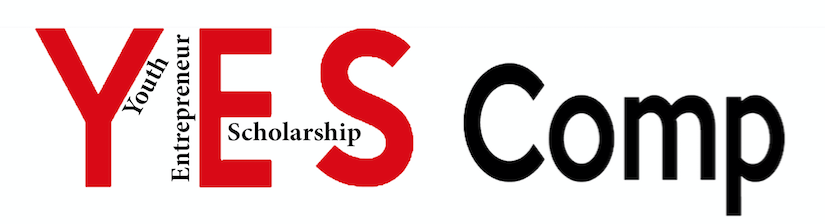 Do you dream of being an entrepreneur?Do you want to start your own business one day?The 3rd Annual K is for Kids YES Comp - Young Entrepreneur Scholarship Competition - is an initiative by K is for Kids Foundation to foster your innovation and community involvement.The winner will receive a $1,000 scholarship to support their entrepreneurial passion. Runner-up receives $500, third place, $250.The competition is open Collier County high school junior and senior students.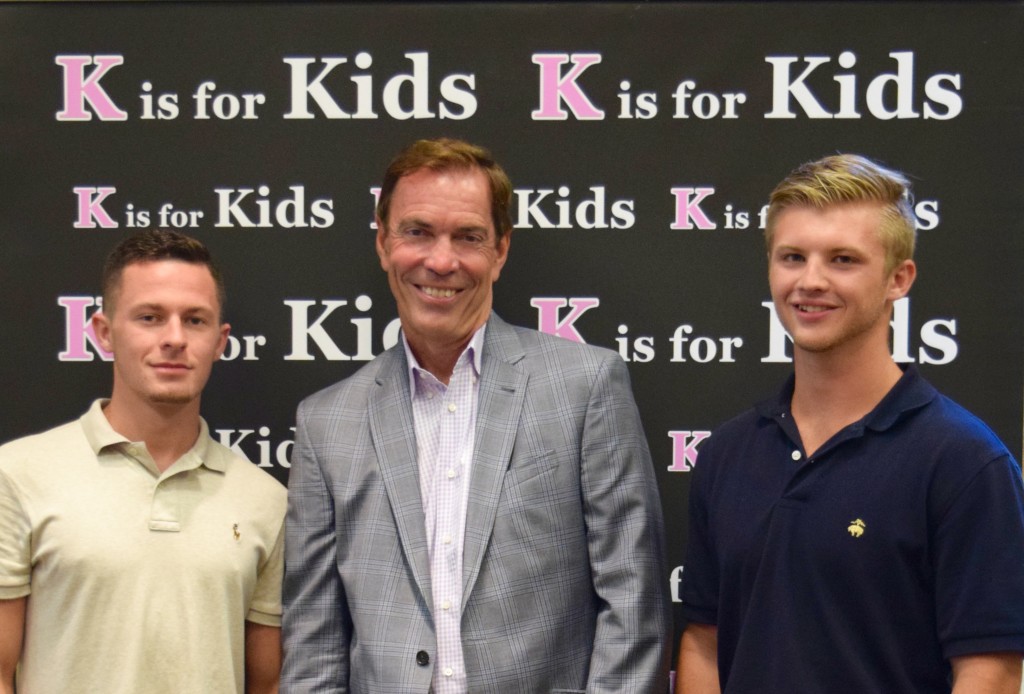 K is for Kids’ Young Entrepreneur Scholarship Application 6Winner receives a $1,000 scholarship * Runner-up receives scholarship of $500 * Third-place finalist receives $250ENTRY DEADLINE WEDNESDAY, APRIL 20thThree Semifinalists To Be Announced Friday, April 22nd * Presentations To Be Given On Saturday, April 30thCOMPLETE & EMAIL TO Karen@kisforkids.orgStudent Name: _____________________________________________ D.O.B. ___________________School: ___________________________________________ Grade: __________ GPA: ____________Mobile phone no. ____________________ Email address _____________________________________List or circle below the entrepreneurial skill(s) and/or traits you possess. ___________________________________________________________________________________Examples: * Creative problem solving * Vision * Resilience * Resourcefulness  * Flexibility * Tenacity   * Ability to utilize existing resources * Self-confident * Strong self-belief * Passion * Trail blazer The K is for Kids’ Young Entrepreneur Scholarship competition’s goal is to help you apply the skills you need for your business, project or idea to K is for Kids’ “business” of helping others.  (See page 4.)Business plan:Do you have a unique idea for a business, product or service?  Perhaps you have an idea of how to earn money while in high school or to help fund your post-secondary education. Consider your business idea(s), then reply to the following (any details shared will be kept confidential).What is the purpose of your business? _____________________________________________________Describe your product and/or service. ______________________________________________________Top three goals for your business: _________________________________________________________________________________________________________________________________________________Who are your target customers? ___________________________________________________________How you will market to them? ____________________________________________________________Who is your competition? _______________________________________________________________Why would customers buy from your company vs. your competition? ____________________________________________________________________________________________________________________Page 2Young Entrepreneur Scholarship Awards will be paid directly to the first, second and third place winners to help fund their business development and/or to help pay for their post-secondary education.  Please describe how you anticipate utilizing your funding.________________________________________________________________________________________________________________________________________________________________________Student Signature___________________________________________ Date _____________________Please print: Parent or legal guardian’s name _______________________________________________Parent Signature ____________________________________________ Date _____________________Representative for K is for Kids  ____________________________________Title _____________ Date ______________The Annual K is for Kids Entrepreneur Scholarship Competition is an initiative by the K is for Kids Foundation to foster students’ innovation and community involvement. Contestants may enter individually, with a partner, or team. First place will win a scholarship of $1,000 to support their entrepreneurial passion.  Second place will receive $500, and third place, $250.

2016 Contest Timeline:Wednesday, April 20th: Contest entry deadlineFriday, April 22nd:  Three finalists will be notified by email and phone call. Saturday, April 30th:  Presentations to be given at Barron Collier High School in the Incubator classroom at 11:00 a.m.  The Top Leaders Reception will follow with the awarding of certificates of recognition to K is for Kids Foundation’s top student leaders, interns and scholarship recipients.  Following the reception, YES Comp winners will be announced and awarded their scholarship monies.RulesStudents must be a junior or senior in any Collier County high schoolStudents must document their plan with a PowerPoint presentation & business planFor more information, visit our website at www.kisforkids.org or text 239.595.0077